Ford Dynasty Wrestling Club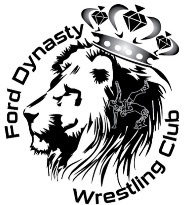 31 Montana Ave, Tacoma, WA 98409 Fit Republic Gym                                                                                                             EIN 82-2961038Let me take this opportunity to introduce you to Ford Dynasty Wrestling Club. We are a newly established 501©3 nonprofit wrestling club for the Pierce County WA and Newly North Kitsap area as well.  Our purpose is to target at risk athletes by providing them with an opportunity to receive top tier coaching. We strongly support Youth development ages 4 and up through positive involvement, mentorship, team building and structure, all while fielding a competitive team that enjoys success locally and regionally. Our recent partnership with Metro Parks allows us to provide an afterschool program for beginner level wrestlers. At the Ford Dynasty Wrestling Club, we have a team philosophy of family, grades, and then wrestling.  We are excited this coming May 2020 to start our collaboration with Metro Parks.  This afterschool program will 6 weeks long.  Students will be transported to and from practices per Pierce county school district buses.  Our wrestling club will provide the certified coaching, equipment such as head gear, wrestling shoes and the space in our wrestling room to learn the skill set.  We have recently Launched an ALL Girls Wrestling Team.  The movement among women/girls wrestling has ben nothing short of amazing and is steadily increasing. We want to accommodate all athletes.   Having these year-round programs in conjunction with community club practices.  Our goal is to be able to cover all provisions for athletes not just the ones who come from low income homes.    Ford Dynasty Wrestling Club offers financial aid and is currently working to gain Scholarships to either waive or offset club fees and entry fees for tournaments to the Wrestlers that are in need.  We have made strides with our Great team of volunteers and board members.  Wrestlers who receive these scholarships will be selected based on grades, attendance, financial hardships, and accomplishments.Team accomplishments 2018/2019● 30 High school state qualifiers● 6 Finalist- 4 Champs● 21 state placers!● 2nd @ Reno Worlds 18u● Multiple Folkstyle, Freestyle, and Greco state champs● Won multiple tournaments as a team● 7 Club guys have moved on to wrestle in college● 2 Division One and a third is a Division One Verbal commitEvaluation of ImprovementJaysen Ducey - 3-5 record before FDWC, 6-3 & 3rd @ league after (only loss to champ) Placed 6th at High school state as a freshman. Nico Crosnoe Triple crown winner. Won Folkstyle state, Freestyle State and Greco State. Set the school record for most Tech Falls in a season. Maka Yacapin Won his second straight high school state title and will pursue a third next season. Competed in and won at the Who’s number one event in Washington. Adrian St. Germaine Won third High School state title. Took 3rd in Greco at High School Nationals. Accepted a scholarship to wrestle Division 1 at Hofstra University.For our upcoming season fall 2019/ 2020, We will participate in all levels of competitive tournaments. This year, our goal is to return for more wins at Freestyle and Greco state, NW Regionals and Reno Worlds. Instead of six High School Finalists we want at least six Champs! The plan is also to attend multiple National tournaments to help get the senior wrestlers recruited for college. In 2019, our club members qualified 10 for nationals in Fargo, ND, which is one of the most prestigious tournaments of the year for high school athletes. In addition to the High School age youth we also have an exceptional kids team. Last season we managed to get 100+ kids to come through our doors. Team accomplishments and extensive roster caught a lot of attention, creating more invites to tournaments like Journeymen world classics the hammer and Freco Cup this fall.We are offering opportunity to local businesses like yours to become team sponsors! Your contributions will be targeted exclusively to lessen growing costs of the team. Last season we had remarkable success and would love to continue our efforts in supporting youth of our community through wrestling.Specifically, we are seeking funds to help with team gear, practice equipment, registration and tournament fees, USAW cards, camps and travel. FDWC is guided by a volunteer team of coaches and dedicated parent volunteers. Our primary revenue source is monthly fees paid by families and donations received from generous individuals and businesses. Since these funds do not cover all of the teams operating expenses, our wrestler’s families often must raise their own funds. The average cost per wrestler to participate in all activities is $1,000 or more and can be a little difficult for families with more than one athlete.However, we think our efforts would go even farther with your support making this rewarding experience a reality for our youth. We are reaching out directly to area businesses, family and friends, and offering the opportunity to help by becoming team or club sponsor.There are many opportunities for our sponsors to gain exposure for their businesses throughout the competitive season. Please take a moment to review our sponsorship opportunities and application form attached. Contact Robin Wrenn at forddynastywrestlingclub@gmail.com, 253-230-7631(admin) or Greg Ford Jr. 713-876-4080 (head coach) or visit us at www.forddynastywrestlingclub.org for more information.Sponsorship Opportunities- Ford Dynasty Wrestling Club  2019-2020 SeasonPlease check box to indicate your sponsorship level and complete the information below:Sponsor Name/Company____________________________________Address_____________________________________________________________City, State, Zip______________________________________________________Contact Person Name & Phone or E-mail________________________________________________________________________Payment Options: Online at: www.forddynastywrestlingclub.org Click donate tabEnclose check made payable to: Ford Dynasty Wrestling ClubSend completed form/payment to:Forddynastywrestlingclub@gmail.com or mailing to: 4313 S. Lawrence Street Tacoma WA 98409Please Note: if sponsorship level includes logo, please send to the above email address.We are Also selling Apparel Packages to support the newly Launched ALL GIRLS Wrestling Team.  Apparel packs can be purchased for $135.  (Singlet/hoodie/shirt/fight short) Proceeds will go towards GIRLS program.Ford Dynasty Wrestling Club is a non-profit organization recognized by the Internal Revenue Service as a 501©3.  There were no goods or services received in return for this gift and the entire amount is tax deductible.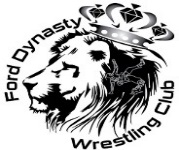 *Diamond*Plaque of AppreciationLogo &/or name on team uniform and other apparelLogo & name listing on our website/social media outletsLogo & name listing on our publications/promotional material & recognition at team eventsApparel with our LogoLogo on team bannerPhoto of the team for your display$10,000PlatinumName on team apparelLogo & name on our website/social media sitesRecognition at team eventsPhoto of the team for your display$5,000+GoldLogo & name on our website/social media sitesRecognitions at team events$3,000SilverRecognition at team eventsCertificate of appreciation$1,000BronzeRecognition at team events$500